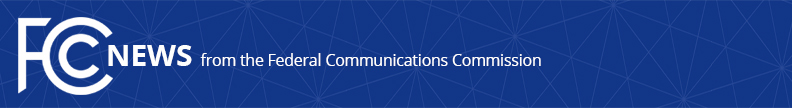 Media Contact:Office of Media RelationsMediaRelations@fcc.govFor Immediate ReleaseCHAIRWOMAN ROSENWORCEL ANNOUNCES NEW MEMBERS OF THE INTERGOVERNMENTAL ADVISORY COMMITTEE
- WASHINGTON, March 11, 2024—FCC Chairwoman Jessica Rosenworcel today announced the new members of the Intergovernmental Advisory Committee.  This advisory panel provides guidance, expertise, and recommendations to the Commission on telecommunications issues affecting local, county, state and Tribal governments.  The Committee is comprised of elected officials of municipal, county, state, and Tribal governments. “These local, county, state, and Tribal leaders offer the Commission valuable perspectives on how we can work together to connect the American people,” said Chairwoman Rosenworcel.  “I thank the Committee members for their willingness to serve, and I look forward to their input.”The Commission recently announced the reauthorization of the IAC and sought nominations for membership to the committee, which will operate for two years.  It is an official advisory committee made up of members appointed by the Chairwoman who, together as a body, make recommendations to the Commission on issues related to increasing deployment and adoption of broadband services and any other task necessary to help local, state, and Tribal government officials clarify or explain Commission rules and policies to their constituents and other members of the public.  The IAC will welcome 30 new and returning members.Members of the IAC include Chair Garlin Gilchrist II, Lieutenant Governor of Michigan, and Vice Chair Marshall Pierite, Chairman of the Tunica-Biloxi Tribe of Louisiana.  A list of all the members can be found in the Public Notice that was released today.The first IAC meeting will be held on April 18, 2024. ###
Media Relations: (202) 418-0500 / ASL: (844) 432-2275 / Twitter: @FCC / www.fcc.gov This is an unofficial announcement of Commission action.  Release of the full text of a Commission order constitutes official action.  See MCI v. FCC, 515 F.2d 385 (D.C. Cir. 1974).